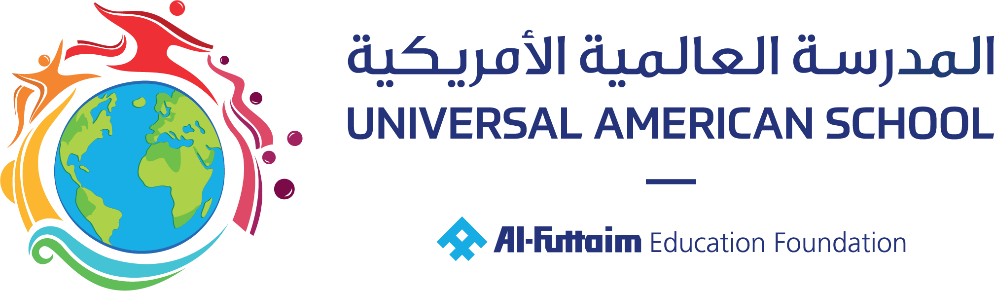 Tuition fees for the Academic Year 2024-25GradesCurrent Fees (AED)KHDA approved Discount (AED)Discounted fees (AED)Term 1Term 2Term 3Pre KG                        39,450 0.00           39,450.00 15,780.0011,835.0011,835.00KG 1                        42,740 0.00           42,740.00 17,096.0012,822.0012,822.00KG 2                        48,463 0.00           48,463.00 19,385.0014,539.0014,539.00G1                        64,595 6,460.00           58,135.00 23,255.0017,440.0017,440.00G2                        64,595 6,460.00           58,135.00 23,255.0017,440.0017,440.00G3                        64,595 6,460.00           58,135.00 23,255.0017,440.0017,440.00G4                        64,595 6,460.00           58,135.00 23,255.0017,440.0017,440.00G5                        71,733 7,173.00           64,560.00 25,824.0019,368.0019,368.00G6                        71,733 7,173.00           64,560.00 25,824.0019,368.0019,368.00G7                        71,733 3,587.00           68,146.00 27,258.0020,444.0020,444.00G8                        71,733 3,587.00           68,146.00 27,258.0020,444.0020,444.00G9                        81,021 0.00           81,021.00 32,409.0024,306.0024,306.00G10                        81,021 0.00           81,021.00 32,409.0024,306.0024,306.00G11                        81,021 0.00           81,021.00 32,409.0024,306.0024,306.00G12                        81,021 0.00           81,021.00 32,409.0024,306.0024,306.00* The discounted fee structure are subject to terms and conditions* The discounted fee structure are subject to terms and conditions* The discounted fee structure are subject to terms and conditions* The discounted fee structure are subject to terms and conditions* The discounted fee structure are subject to terms and conditions* The discounted fee structure are subject to terms and conditions* The discounted fee structure are subject to terms and conditionsPlease note the above fees do not include school uniforms, meals in canteen and transportation fees.Please note the above fees do not include school uniforms, meals in canteen and transportation fees.Please note the above fees do not include school uniforms, meals in canteen and transportation fees.Please note the above fees do not include school uniforms, meals in canteen and transportation fees.Please note the above fees do not include school uniforms, meals in canteen and transportation fees.